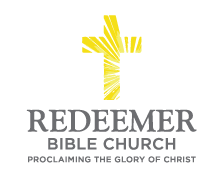 Intro:Preaching Point:  This morning, our prayer is that you would _____________________________________________________________________________TakeEatConclusion:  